    3 credits								Section 11854  MW  11:00 - 12:15 								Section 34179  TR    11:30 - 12:45   Room MA 115Instructor reserves the right to make changes on this syllabus as neededCourse webpage:    http://www.phdmathgeek.comInstructor:  Phong Chau, Ph.D.									Office:  MA 189Email:  phong.chau@gccaz.edu									Phone:  (623) 845-4789Office Hours: 	TWRF   1:00 - 1:50 pm,						M 	1:00 – 1:50 pm  at Math SolutionPrerequisite: Grade of "C" or better in (MAT150 or MAT151 or MAT152 and MAT182) or MAT187 or equivalent or satisfactory score on district placement exam.Course Objectives and Competencies:  The Maricopa Community College Course competencies and objectives may be found at the following website.http://www.maricopa.edu/curriculum/M-Z/102mat212.htmlText: Finite Mathematics and Calculus with Applications, 9th Edition, by Lial, Greenwell, Ritchey.Graphing Calculator: A TI-83 or TI-84 graphing calculator is required. A limited number of these calculators are available for lease from the Math Solution. If you use any other calculator, you will be on your own as all instruction will reference the TI-84.Attendance: Regular attendance is a requirement of this course. If you miss a class, it is your responsibility to obtain any lecture notes, assignments, etc. from another student.  Anything that is said and decided upon in class overrules the syllabus.  Keep posted!At the end of the semester I will assign a grade for attendance, class participation and adherence to the conduct and cell phone use policy.  Participation means coming to class prepared to learn, paying attention to what is going on during class and asking questions.  Also, have your homework completed and be ready to ask questions over the homework, if you have any, at the beginning of class.  Don’t be afraid to ask me questions and come to me for help.  If possible, read the section to be covered that day before you come to class.Do not engage in behaviors that disrupt the attention of other students.  Examples are texting, talking during class, leaving or packing up before class is over, arriving late to class, etc.  I reserve the right to withdraw a student with five or more absences, tardies, and/or early departures from class.Group work:  	A portion of class time will be spent working on group activities in class.  You will be expected to work on assigned problems in group during class once a week.  No makeup group work will be allowed for any reason.  Credit will be assigned for completion.  I will also be walking around the room during these activities and expect to see you participating.  If you are not participating, you will not receive credit with your group.  Homework: 	While homework will not be collected nor graded, your success in this class is dependent upon dedication to the homework and class activities.Quizzes:  	There will be three quizzes throughout the semester.  They will be based on any homework or material covered prior to the quiz date.  Therefore, it is very important to do your homework daily. Questions on the quiz will come directly from the homework assignments and the notes I give in class.  No Make-up quizzes will be given for any reasons.Exams: 	There will be three exams during the semester and a cumulative final exam.  I will provide reviews before each exam.  Make-up exams will be given only in extreme circumstances.  Grading Criteria:Withdrawal Policy:If a student is unable to attend the course or must drop the course for any reason, it will be the responsibility of the student to withdraw from the course.  The "W" or withdrawal grade will be awarded only to students who officially withdraw from the course by filling out a withdrawal form by Monday, November 26th, 2012.Math Solution:  The math solution is a free drop-in tutoring center.  The Math Solution hours are Monday - Thursday 8:00am to 8:30pm, Friday 8:00am to 4:00pm, and Saturday 10am to 2pm.Miscellany:  Anything that is said and decided upon in class overrules the syllabus.Please do not engage in behaviors that disrupt the attention of other students.  (Examples are talking during class, leaving or packing up before class is over, arriving late to class, etc) All cell phones, pagers, etc. should be turned off before class.Audio taping of lectures will not be permitted.If you have a disability that may have some impact on your work in this class and for which you may require accommodations, you need to notify the Disability Services and Resources office.  Their phone number is 623.845.3080.  Also, please let me know so we can plan accommodations.Tentative ScheduleMAT 212 HW Assignments8th editionIf you are using 9th edition, please go to the course web page to print out the exercise-by-exercise transition guide from 8th edition to 9th edition.(Unless stated otherwise, do the odd-numbered problems only)The answers for these problems are on the back of the textbook.	# 13, 15, 19, 27, 29, 31, 39, 45, 49, 59, 71.	# 3, 7, 9, 19, 21, 23, 27, 29, 31, 33, 37.11.1	# 1 – 11, 15, 17, 19, 31 – 35, 36, 41 – 49, 79, 81.11.2	# 1 – 11, 19, 21, 22.11.3	# 1, 5, 7, 11, 15, 17, 25, 29, 31.11.4	# 5, 11, 12, 15, 19, 25, 27, 33, 35, 37, 47.12.1 	# 1 – 21, 27 – 39, 46, 51, 55.12.2	# 1 – 25, 39.12.3	# 11, 13, 17, 19, 23 – 31, 37, 39, 41, 45, 54, 57.12.4	# 1, 7, 11 – 27, 37, 41.12.5 	# 5 – 29, 55, 57.13.1	# 5, 7, 13 – 23, 31, 47.13.2 	# 5, 7, 13 – 19, 25 – 29, 47.13.3	# 3 – 13, 17, 27 – 41, 57, 59, 73.13.4	# 3 – 13, 25.14.1	# 1 – 17, 31, 43, 45.14.2	# 1 – 13, 17, 23, 25.14.3	# 15 – 23.14.4	# 1, 3, 5, 17, 19, 27, 29, 35.14.5	# 1 – 11, 21.15.1	# 5 – 27, 33, 37, 39, 45, 49, 57, 59.15.2	# 3 – 21, 25 – 31, 39.15.3	# 7, 9, 15, 19, 21, 25.15.4	# 1 – 15, 21, 29, 31 – 37, 41, 43.15.5	# 1 – 17.Points AllocationPoints AllocationGradesGradesAttendance and Participation50A630 -  70012 Group Exercises @ 5 pts each60B560 -  6293 Quizzes @ 30 pts each90C490 -  5593 tests @ 100 pts each300D420 -  4891 Final exam200F0 -  419              Total201    700WeekWeekDateSections TopicsCommentsComments11Monday  8/201.1, 1.2Equations of Lines, Linear Functions11Wednesday 8/2211.1LimitsGroup Exercise 122Monday  8/2711.2ContinuityGroup Exercise 2Group Exercise 222Wednesday 8/2911.3Average Rates of ChangeQuiz 133Monday 9/3-Labor’s DayNo SchoolNo School33Wednesday 9/511.4DerivativesGroup Exercise 344Monday 9/10Ch. 11Review  LimitsGroup Exercise 4Group Exercise 444Wednesday 9/12Ch. 11Limits Test 1: Chapter 1155Monday 9/1712.1Techniques for finding derivativesGroup Exercise 5Group Exercise 555Wednesday 9/1912.2Product & Quotient Rules66Monday 9/2412.3Chain RuleGroup Exercise 6Group Exercise 666Wednesday 9/2612.4Derivatives of Exponential Functions77Monday 10/112.5Derivatives of Logarithmic FunctionsGroup Exercise 7Group Exercise 777Wednesday 10/3Ch. 12Review Derivatives  Group Exercise 888Monday 10/813.1Increasing and Decreasing Functions88Wednesday 10/10Ch. 12DerivativesTest 2: Chapter 1299Monday  10/1513.2Local ExtremaGroup Exercise 9Group Exercise 999Wednesday 10/1713.3Higher derivatives & Concavity 1010Monday 10/2213.4Curve SketchingGroup Exercise 10Group Exercise 101010Wednesday 10/2414.1 Absolute ExtremaQuiz 21111Monday 10/2914.2Applications of ExtremaGroup Exercise 11Group Exercise 111111Wednesday10/3114.3Further Business Application Group Exercise 121212Monday 11/514.4Implicit Differentiation1212Wednesday11/7Ch 13&14Review ApplicationsGroup Exercise 131313Monday 11/12-Veteran’s dayNo schoolNo school1313Wednesday 11/14Ch 13&14Applications of DerivativesTest 3: Chapters 13 & 1414Monday 11/1915.3Areas and Definite Integrals14Wednesday 11/2115.1Anti-derivativesGroup Exercise 141515Monday  11/2615.2Substitution1515Wednesday 11/2815.4Fundamental Theorem of CalculusQuiz 3Quiz 31616Monday 12/315.5Areas between curvesGroup Exercise 15Group Exercise 151616Wednesday12/5ReviewReview Chapters 11, 12, 13, 14, 15.1616TBAFinalCumulative11:00 – 12:50 pm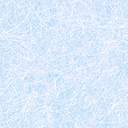 